Be sure to check that the cover sheet on this prompt packet matches the one you read about yesterday.Please fill out any missing identifying information on this cover sheet in PRINT (not cursive).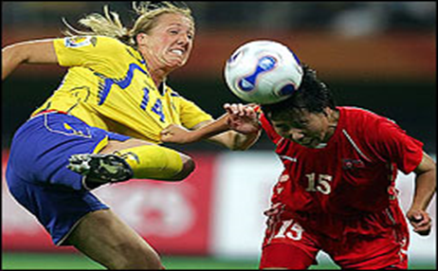 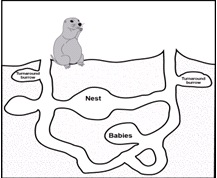 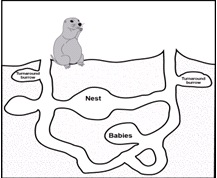 	Prompt:      Concussions: A Game Changer?                        Student first name:				        Student last name:Teacher name:									             Class period:Grade level:      8th       9th       10th    PLANNING YOUR WRITING (optional)START WRITING HEREIF YOU NEED ADDITIONAL SPACE TO WRITE, get lined paper from your class and staple to this packet when you’re done writing.PROMPT FOR WRITINGA. Concussions: A Game Changer?Hard hits in youth sports can result in concussions that are sometimes temporary and always serious. What do you think adults in charge of youth sports should do about the risk of concussions? Why?Write an argument. Use ideas and evidence from the reading packet to support your argument. Use what you have learned about citing and quoting sources in your writing   The audience for your argument is a coach or principal in your school community. 